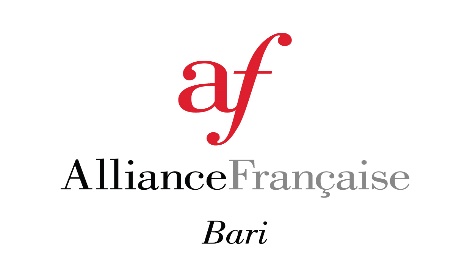 .Concours dall’Adriatico alla FranciaPremio Borsa di studio di una settimana con alloggio presso l’Alliance française de NiceVenerdì 17 maggio 2019SCHEDA DI PARTECIPAZIONECognome………………………………………………Nome………………………………………………….Residente Via/Piazza/Corso……………………………………………………………………………………..Città……………………………………………Provincia………………………………………………………Telefono…………………………………………………………………………………………………………e-mail…………………………………………………………………………………………………………….Selezionate l’ora di preferenza per il concorso  Alle 17    Alle 18    Alle 19Si prega di inviare/lasciare la scheda di partecipazione qui:Alliance FrançaiseVia Marchese di Montrone, 39Tel./Fax 080.5210017e.mail:	info@afbari.itData………………………………………….	Firma………………………………………….Riservato agli iscritti dei corsi principianti ed elementare dell’Alliance française di Bari.La prova sarà composta da tre prove distinte (di durata uguale a 45min) adatti al livello di appartenenza:un  esame  a risposta  chiusa di  conoscenze  grammaticali  in  lingua  francese:15minuti (adattati al proprio livello)un test di comprensione orale a partire di una canzone del patrimonio francese: 15minuti (adattati al proprio livello)un test di cultura generale in lingua italiana sulla storia dei nostri due Paesi (l’Italia ela Francia): 15 minuti (adattati al proprio livello)